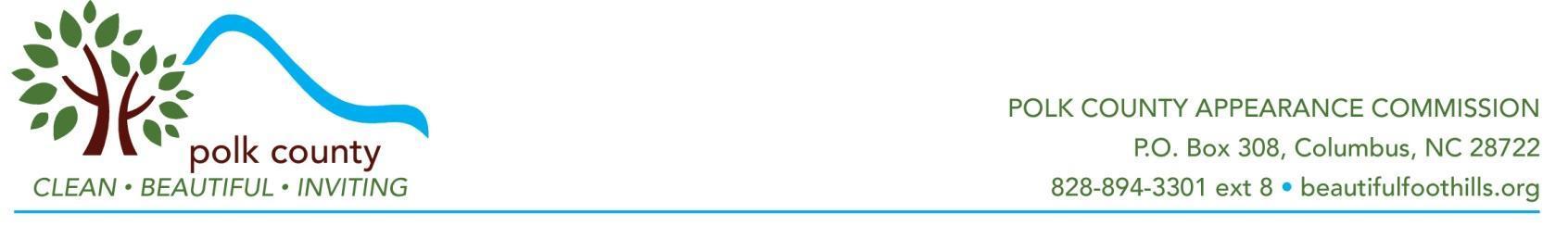 KUDZUMatching Grant Recipient Final ReportOrganization/Business Name: Project Contact Person, phone number and email: Summary of Project: Include Date project was completed and size of area treated.Accounting of Expenditures: Amounts should be at least double of the awarded amount to show proof of the match.  Receipts should be dated and itemized.Attach receipts for items purchased.Attach receipts for professional labor required for project.Attach description of “in-kind” work.In-kind work may be billed at $20 an hour or less.Attach receipts for matching funds.Attach Photos of Finished Project.Signature of Head of Organization:  	Date:  	Email completed form to beautifulfoothills@gmail.comOr mail to P O Box 308, Columbus, NC 28722For PCAC only: Date Received: 	By:   									